	What we’re wishing for….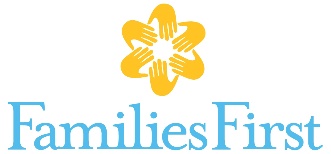 Father Engagement Baby gatesAdult bicyclesCar seats and booster seats Gift cards for transportation:  Uber, Lyft, gas, weekly or 30-day IndyGo bus passGift cards for kid-friendly restaurants, ice cream, etc.Passes to kid-friendly entertainment for supervised visitation:  2 adults plus at least 1 child to zoo, Conner Prairie, Children’s Museum, swim parks etc.Parent education, Parent Café Post-It Self-Stick Easel Pad Disposable cups, plates, forks, tableclothsSource material for parenting education – up-to-date, evidence-based worksheets, workbooks, gamesDomestic violence and sexual assault programsLegal services for clients – particularly family-lawSnacks for children’s groups and one-on-one counselingSnacks for adult program groupsCraft items for adults and children Gift cards for transportation:  Uber, Lyft, gas, weekly or 30-day IndyGo bus passHomebased family preservation Baby gatesSource material – up-to-date, evidence-based worksheets, workbooks, gamesGift cards for kid-friendly restaurants, ice cream, etc.Gift cards for transportation:  Uber, Lyft, gas, weekly or 30-day IndyGo bus passZoo membershipCrisis & Suicide Intervention ServiceSnacks for hotline/text line volunteer trainingChemical DependencyGift cards for transportation:  Uber, Lyft, gas, weekly or 30-day IndyGo bus pass